Комплекс № 1летней гимнастики от логопеда  (Старшая группа)Чередование «Улыбка»– «Заборчик» - «Бублик» - «Хоботок»Упражнение выполняется 2-3 раза подряд.«Улыбка» («Лягушка»)Подражаем мы лягушкам,тянем губы прямо к ушкам.Удерживать губы в улыбке. Губы сомкнуты. Удержать под счет от 1 до 5.«Заборчик».Если выйдешь ты во двор,то увидишь там забор!Широко улыбнуться, показать зубы (верхние зубы стоят ровно на нижних). Удерживать такое положение  3-5с. Повторить 4-5 р.«Бублик»Вкусный бублик я люблю, губы тоже округлю.Губы округлены. Удержать под счет до 5.«Хоботок». («Слоник»)Подражаю я слону, Губы хоботком тяну.Губы и зубы сомкнуть. Вытянуть губы вперед трубочкой. Удерживать в таком положении на счет до 5.Лопата. Песенка язычка. 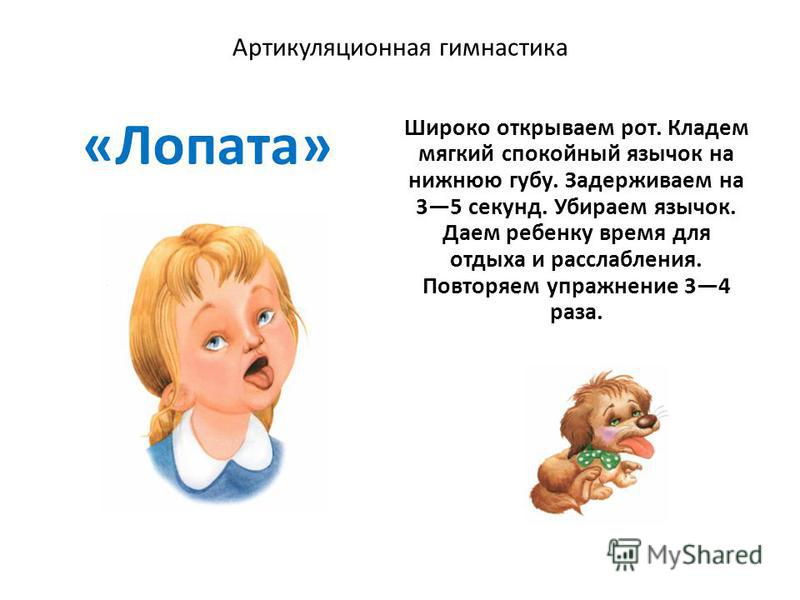 Если у ребёнка не получается широкий язычок. Язык положить на нижнюю губу и похлопывая верхней губой по языку произносить звуки «ПЯ-ПЯ-ПЯ» (песенка язычка). Упражнение делать 4-5 раз подряд.«Чашечка».Широко открыть рот. Высунуть широкий язык и придать ему форму «чашечки» (слегка приподнять кончик и бока языка). На серединку языка можно положить витаминку и удержать её. Удержать язык под счет до 5. Упражнение выполняется 5-8 раз подряд. 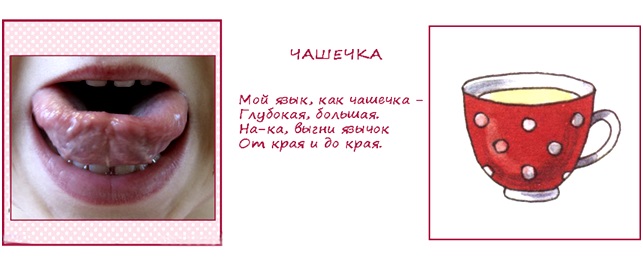 Дыхательное упражнение. Дуть на вертушку или надувать мыльные пузыри. Следить, чтобы дети делали вдох через нос, а выдох через рот. Щеки при выдохе не надуваются!Дыхательное упражнение «Шарик» (можно выполнять его перед тихим часом, лёжа) И.П. Сидя или лёжа на спине. Спокойно выдохнуть. Вдох – живот «надуть», выдох - живот «сдуть». Вдох через нос, выдох через широко открытый рот.«Отгадай, что звучит?» Воспитатель предлагает детям послушать 7-10 разных звучащих предметов (колокольчик, бумага, ложки деревянные, погремушка…). Вариант -  можно фонограммы звучащих предметов или инструментов. Затем приглашает ребенка к себе, поворачивает его спиной, и издает звуки, предложенными предметами, а ребёнок отгадывает, что звучит.«Повтори ритм». Воспитатель хлопает ритм +_++,	   ++_+,      ++_++_++,  +_+_++,     ++_+_++,   ++_++_+, 	++_++_+… Дети (ребёнок) повторяет этот ритм. «Назови первый звук?» (игра с мячом)Воспитатель предлагает слова, а ребёнок называет первый звук в слове.«Я знаю пять» (игра с мячом) Воспитатель кидает мяч, проговаривая «Я знаю 5 названий животных (цветов, деревьев, овощей…) - кошка» и кидает мяч одному из детей, ребенок продолжает называть животных и передает мяч другому.«Школа мяча» – научиться кидать вверх и ловить мяч.